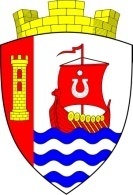 МУНИЦИПАЛЬНОЕ ОБРАЗОВАНИЕ«СВЕРДЛОВСКОЕ ГОРОДСКОЕ ПОСЕЛЕНИЕ»ВСЕВОЛОЖСКОГО МУНИЦИПАЛЬНОГО РАЙОНАЛЕНИНГРАДСКОЙ ОБЛАСТИСОВЕТ ДЕПУТАТОВРЕШЕНИЕ« __ » _______  2017 года   № ____                                 городской поселок имени СвердловаВ соответствии с Жилищным кодексом Российской Федерации, Федеральными законами от 6 октября 2003 года №131-ФЗ «Об общих принципах организации местного самоуправления в Российской Федерации» и от 23 ноября 2009 года  № 261-ФЗ «Об энергосбережении и о повышении энергетической эффективности и о внесении изменений в отдельные законодательные акты Российской Федерации», руководствуясь Уставом муниципального образования «Свердловское городское поселение» Всеволожского муниципального района Ленинградской области, совет депутатов муниципального образования «Свердловское городское поселение» Всеволожского муниципального района Ленинградской области (далее также – совет депутатов) РЕШИЛ:1. Внести в решение совета депутатов от 11 августа 2015 года № 19 «Об утверждении муниципальной программы «Энергосбережение и повышение энергетической эффективности в сфере жилищно-коммунального хозяйства муниципального образования «Свердловское городское поселение» Всеволожского муниципального района Ленинградской области в 2015 - 2018 годах», изложив приложение № 1 согласно приложению к настоящему решению.2. Настоящее решение подлежит официальному опубликованию в газете «Всеволожские вести» (приложение «Невский берег») и размещению на официальном представительстве муниципального образования «Свердловское городское поселение» Всеволожского муниципального района Ленинградской области в информационно – телекоммуникационной сети Интернет по адресу: www.sverdlovo-adm.ru.3. Настоящее решение вступает в силу со дня его официального опубликования.4. Контроль за исполнением настоящего решения возложить на главу администрации муниципального образования «Свердловское городское поселение» Всеволожского муниципального района Ленинградской области.Глава МО «Свердловское городское поселение»                                      М.М.КузнецоваПриложениек решению совета депутатов МО«Свердловское городское поселение»от «____» ________2017 года № ____Муниципальная программа«Энергосбережение и повышение энергетической эффективности в сфере жилищно-коммунального хозяйства муниципального образования «Свердловское городское поселение» Всеволожского муниципального района Ленинградской области в 2015 -2018 годах» Руководитель программы:Заместитель главы администрации МО «Свердловское городское поселение»по ЖКХ, ГО и ЧС _______________      Р.Д.Халилов                    ПАСПОРТ МУНИЦИПАЛЬНОЙ ПРОГРАММЫ «Энергосбережение и повышение энергетической эффективности в сфере жилищно - коммунального хозяйства муниципального образования «Свердловское городское поселение» Всеволожского муниципального района Ленинградской области в 2015-2018 годах»Оценка и анализ исходной ситуации     	В связи с ростом цен на энергоносители и одновременным ростом дефицита энергетических ресурсов, проблема энергосбережения и повышения эффективности использования энергетических ресурсов приобрела особую актуальность. При существующих схемах энергообеспечения крайне важно организовать систему нормирования потребления и контроль расхода энергетических ресурсов.Мероприятием Программы предусмотрено повышение энергетической эффективности:- использования лифтового оборудования - замена станций управления, отработавших нормативный срок. Реализация данного мероприятия позволит избежать потерь энергоресурсов, улучшить условия эксплуатации и исключить возможность возникновения аварийных ситуаций и обеспечить стабильную работу лифтового оборудования в МКД;-  измерения потребляемой объектами тепловой энергии - установка узлов учета тепловой энергии. Реализация данного мероприятия позволит усовершенствовать финансовые взаиморасчеты между теплоснабжающими организациями и потребителями тепловой энергии, что позволит документировать параметры теплоносителя и контролировать тепловые и гидравлические режимы работы систем теплоснабжения в МКД.Настоящее мероприятие включено в Программу в соответствии с «Перечнем мероприятий по энергосбережению и повышению энергетической эффективности, проведение которых возможно с использованием внебюджетных средств, полученных также с применением регулируемых цен (тарифов)», утвержденным Постановлением Правительства Российской Федерации от 31 декабря 2009 года № 1225 «О требованиях к региональным и муниципальным программам в области энергосбережения и повышения энергетической эффективности».II. Основные цели и задачи ПрограммыЦель Программы: Эффективное и рациональное использование энергетических ресурсов с учетом ресурсных, производственно-технических, экологических и социальных условий на территории МО «Свердловское городское поселение».В ходе реализации Программы предусматривается обеспечение решения задачи по регулированию и контролю расхода энергетических ресурсов в сфере жилищного хозяйства.III. Основные мероприятия Программы      	Программа будет реализовываться посредством выполнения мероприятий на повышение энергетической эффективности использования лифтового оборудования, установки общедомовых узлов учета тепловой энергии и замены деревянных окон в подъездах МКД на металлопластиковые стеклопакетыIV. Ресурсное обеспечение ПрограммыСрок реализации Программы  – 2015-2018 годы.Объем финансирования программы, всего  –  6046,79 тыс. рублей, в том числе по годам: 2015 год –  910,4 тыс. рублей;2016 год –  910,4  тыс. рублей;2017 год –  3 244,99 тыс. рублей;2018 год –  981,00 тыс. рублей.   	Источники финансирования Программы: - бюджет МО «Свердловское городское поселение» - 95 %;- внебюджетные средства – 5 %.    	Объем финансовых ресурсов, необходимых для реализации  мероприятий Программы, определяется на основании коммерческих предложений и сметных расчетов.     	В процессе реализации Программы объемы целевых вложений финансовых средств, направляемых на ее реализацию, могут корректироваться заказчиком (представителем заказчика) Программы.Конкретные мероприятия Программы и объемы ее финансирования могут уточняться ежегодно при формировании проекта бюджета МО «Свердловское городское поселение»  на соответствующий финансовый год, а так же по мере необходимости при внесении изменений в бюджет МО «Свердловское городское поселение» на текущий год.V. Ожидаемые конечные результаты Программы   	Реализация  мероприятий Программы обеспечит в жилых домах:- рациональное и эффективное использование лифтового оборудования; - экономию потребления энергоресурсов. -снижению теплопотерь в МКД. VII. Контроль за выполнением Программы     	Контроль за ходом выполнения программы и целевым использованием финансовых средств, выделенных на реализацию программы, осуществляет отдел по управлению ЖКХ  администрации МО «Свердловское городское поселение».О внесении изменений в решение совета депутатов муниципального образования «Свердловское городское поселение» Всеволожского муниципального района Ленинградской области от 11 августа 2015 года № 19 «Об утверждении муниципальной программы «Энергосбережение и повышение энергетической эффективности в сфере жилищно-коммунального хозяйства муниципального образования «Свердловское городское поселение» Всеволожского муниципального района Ленинградской области в 2015 - 2018 годах» Полное наименование программы                        «Энергосбережение и повышение энергетической эффективности в сфере жилищно-коммунального хозяйства МО «Свердловское городское поселение» в 2015-2018 годах» (далее по тексту - Программа).Основание для разработки программы-   Жилищный кодекс Российской Федерации;- Федеральный закон от 23.11.2009 № 261-ФЗ «Об энергосбережении и о повышении энергетической эффективности и о внесении изменений в отдельные законодательные акты Российской Федерации»;-   Постановление Правительства РФ от 31.12.2009 № 1225 «О требованиях к региональным и муниципальным программам в области энергосбережения и повышения энергетической эффективности»;- Приказ Министерства экономического развития от 17.02.2010 № 61 «Об утверждении примерного перечня мероприятий в области энергосбережения и повышения энергетической эффективности, который может быть использован в целях разработки региональных, муниципальных программ в области энергосбережения и повышения энергетической эффективности»;-  Решение совета депутатов МО «Свердловское городское поселение» от 01.12.2015 № 64 «Об утверждении Порядка предоставления субсидий из бюджета муниципального образования «Свердловское городское поселение» Всеволожского муниципального района Ленинградской области на мероприятия в области энергосбережения и повышения энергетической эффективности». Период реализации программы2015-2018 годы.Цель программыЭффективное и рациональное использование энергетических ресурсов с учетом ресурсных, производственно-технических, экологических и социальных условий на территории МО «Свердловское городское поселение».Задачи программыРегулирование и контроль расхода энергетических ресурсов в сфере жилищно-коммунального хозяйства.Основные мероприятия программыМероприятия по энергосбережению и повышению энергетической эффективности жилищного фонда:- повышение энергетической эффективности использования лифтового оборудования;- установка общедомовых узлов учета тепловой энергии.- замена деревянных оконных блоков на металлопластиковые стеклопакеты в подъездах МКД.Объем  финансовых ресурсов, запланированных по программе, источники финансирования программы      Объем финансирования программы, всего  –  6046,79 тыс. рублей, в том числе по годам: 2015 год –  910,4 тыс. рублей;2016 год –  910,4  тыс. рублей;2017 год –  3244,99 тыс. рублей;2018 год –  981,00 тыс. рублей.Источники финансирования программы:- бюджет МО «Свердловское городское поселение» составляет всего  – 5743,59  тыс. рублей, в том числе по годам:2015 год –  864,9 тыс. рублей;2016 год –   864,9 тыс. рублей;2017 год –  3082,74 тыс. рублей;2018 год –  931,95 тыс.  рублей.-  внебюджетные средства составляют всего – 302,30 тыс. рублей, в том числе по годам:2015 год –  45,5  тыс. рублей;2016 год –  45,5  тыс. рублей;2017 год –  162,25  тыс. рублей;2018 год –   49,05  тыс. рублей.     Ожидаемые конечные     результаты, социальная,  бюджетная, экономическая эффективность программы, важнейшие целевые показатели программы  Реализация мероприятий программы обеспечит:- рациональное использование и экономия потребления энергоресурсов.Важнейшие целевые показатели программы:- снижение потерь энергоресурсов в многоквартирных домах на 3 %.Заказчик программыАдминистрация МО «Свердловское городское поселение».Представитель заказчика программыОтдел по управлению ЖКХ администрации МО «Свердловское городское поселение».Руководитель программыЗаместитель главы администрации МО «Свердловское городское поселение» по ЖКХ, ГО и ЧС. Разработчик программыОтдел по управлению ЖКХ администрации МО «Свердловское городское поселение».Исполнители программыОсновной исполнитель: отдел по управлению ЖКХ администрации МО «Свердловское городское поселение».Исполнители мероприятий:организации жилищного комплекса  МО «Свердловское городское поселение».Управление программой и контроль за ее реализациейОтдел по управлению ЖКХ администрации МО «Свердловское городское поселение» осуществляет управление программой, контроль за ходом её выполнения и целевым использованием бюджетных средств, выделенных на реализацию программы. Отдел по управлению ЖКХ администрации МО «Свердловское городское поселение» ежеквартально предоставляет в финансово-экономический отдел администрации  МО «Свердловское городское поселение» отчёт о ходе выполнения мероприятий программы.Перечень планируемых результатов реализации муниципальной программы  «Энергосбережение и повышение энергетической эффективностиПеречень планируемых результатов реализации муниципальной программы  «Энергосбережение и повышение энергетической эффективностиПеречень планируемых результатов реализации муниципальной программы  «Энергосбережение и повышение энергетической эффективностиПеречень планируемых результатов реализации муниципальной программы  «Энергосбережение и повышение энергетической эффективностиПеречень планируемых результатов реализации муниципальной программы  «Энергосбережение и повышение энергетической эффективностиПеречень планируемых результатов реализации муниципальной программы  «Энергосбережение и повышение энергетической эффективностиПеречень планируемых результатов реализации муниципальной программы  «Энергосбережение и повышение энергетической эффективностиПеречень планируемых результатов реализации муниципальной программы  «Энергосбережение и повышение энергетической эффективностиПеречень планируемых результатов реализации муниципальной программы  «Энергосбережение и повышение энергетической эффективностиПеречень планируемых результатов реализации муниципальной программы  «Энергосбережение и повышение энергетической эффективностиПеречень планируемых результатов реализации муниципальной программы  «Энергосбережение и повышение энергетической эффективностиПеречень планируемых результатов реализации муниципальной программы  «Энергосбережение и повышение энергетической эффективностиПеречень планируемых результатов реализации муниципальной программы  «Энергосбережение и повышение энергетической эффективностиПеречень планируемых результатов реализации муниципальной программы  «Энергосбережение и повышение энергетической эффективностиПеречень планируемых результатов реализации муниципальной программы  «Энергосбережение и повышение энергетической эффективностиПеречень планируемых результатов реализации муниципальной программы  «Энергосбережение и повышение энергетической эффективностиПеречень планируемых результатов реализации муниципальной программы  «Энергосбережение и повышение энергетической эффективностиПеречень планируемых результатов реализации муниципальной программы  «Энергосбережение и повышение энергетической эффективностиПеречень планируемых результатов реализации муниципальной программы  «Энергосбережение и повышение энергетической эффективностиПеречень планируемых результатов реализации муниципальной программы  «Энергосбережение и повышение энергетической эффективностиПеречень планируемых результатов реализации муниципальной программы  «Энергосбережение и повышение энергетической эффективностиПеречень планируемых результатов реализации муниципальной программы  «Энергосбережение и повышение энергетической эффективностив сфере жилищно-коммунального хозяйства МО «Свердловское городское поселение» в 2015-2018 годах»в сфере жилищно-коммунального хозяйства МО «Свердловское городское поселение» в 2015-2018 годах»в сфере жилищно-коммунального хозяйства МО «Свердловское городское поселение» в 2015-2018 годах»в сфере жилищно-коммунального хозяйства МО «Свердловское городское поселение» в 2015-2018 годах»в сфере жилищно-коммунального хозяйства МО «Свердловское городское поселение» в 2015-2018 годах»в сфере жилищно-коммунального хозяйства МО «Свердловское городское поселение» в 2015-2018 годах»в сфере жилищно-коммунального хозяйства МО «Свердловское городское поселение» в 2015-2018 годах»в сфере жилищно-коммунального хозяйства МО «Свердловское городское поселение» в 2015-2018 годах»в сфере жилищно-коммунального хозяйства МО «Свердловское городское поселение» в 2015-2018 годах»в сфере жилищно-коммунального хозяйства МО «Свердловское городское поселение» в 2015-2018 годах»в сфере жилищно-коммунального хозяйства МО «Свердловское городское поселение» в 2015-2018 годах»в сфере жилищно-коммунального хозяйства МО «Свердловское городское поселение» в 2015-2018 годах»в сфере жилищно-коммунального хозяйства МО «Свердловское городское поселение» в 2015-2018 годах»в сфере жилищно-коммунального хозяйства МО «Свердловское городское поселение» в 2015-2018 годах»в сфере жилищно-коммунального хозяйства МО «Свердловское городское поселение» в 2015-2018 годах»в сфере жилищно-коммунального хозяйства МО «Свердловское городское поселение» в 2015-2018 годах»в сфере жилищно-коммунального хозяйства МО «Свердловское городское поселение» в 2015-2018 годах»в сфере жилищно-коммунального хозяйства МО «Свердловское городское поселение» в 2015-2018 годах»в сфере жилищно-коммунального хозяйства МО «Свердловское городское поселение» в 2015-2018 годах»в сфере жилищно-коммунального хозяйства МО «Свердловское городское поселение» в 2015-2018 годах»в сфере жилищно-коммунального хозяйства МО «Свердловское городское поселение» в 2015-2018 годах»в сфере жилищно-коммунального хозяйства МО «Свердловское городское поселение» в 2015-2018 годах»№   п/п№   п/пЗадачи,                                                                 направленные                                                                                          на достижение цели    Задачи,                                                                 направленные                                                                                          на достижение цели    Планируемый объем финансирования на решение данной задачи (тыс. руб.)        Планируемый объем финансирования на решение данной задачи (тыс. руб.)        Планируемый объем финансирования на решение данной задачи (тыс. руб.)        Планируемый объем финансирования на решение данной задачи (тыс. руб.)        Показатели, характеризующие выполнение мероприятийПоказатели, характеризующие выполнение мероприятийЕдиница   измерения    Единица   измерения    Единица   измерения    Планируемое значение показателя по годам реализацииПланируемое значение показателя по годам реализацииПланируемое значение показателя по годам реализацииПланируемое значение показателя по годам реализацииПланируемое значение показателя по годам реализацииПланируемое значение показателя по годам реализацииПланируемое значение показателя по годам реализацииПланируемое значение показателя по годам реализацииПланируемое значение показателя по годам реализации№   п/п№   п/пЗадачи,                                                                 направленные                                                                                          на достижение цели    Задачи,                                                                 направленные                                                                                          на достижение цели    бюджет   МО «Свердловское городское поселение»   бюджет   МО «Свердловское городское поселение»   внебюджетные средствавнебюджетные средстваПоказатели, характеризующие выполнение мероприятийПоказатели, характеризующие выполнение мероприятийЕдиница   измерения    Единица   измерения    Единица   измерения    2015 год2015 год2016 год2016 год2016 год2017 год2017 год2018 год2018 год112233445566677888991010Задача 1. Регулирование и контроль расхода энергетических ресурсов в сфере жилищного хозяйстваЗадача 1. Регулирование и контроль расхода энергетических ресурсов в сфере жилищного хозяйстваЗадача 1. Регулирование и контроль расхода энергетических ресурсов в сфере жилищного хозяйстваЗадача 1. Регулирование и контроль расхода энергетических ресурсов в сфере жилищного хозяйстваЗадача 1. Регулирование и контроль расхода энергетических ресурсов в сфере жилищного хозяйстваЗадача 1. Регулирование и контроль расхода энергетических ресурсов в сфере жилищного хозяйстваЗадача 1. Регулирование и контроль расхода энергетических ресурсов в сфере жилищного хозяйстваЗадача 1. Регулирование и контроль расхода энергетических ресурсов в сфере жилищного хозяйстваЗадача 1. Регулирование и контроль расхода энергетических ресурсов в сфере жилищного хозяйстваЗадача 1. Регулирование и контроль расхода энергетических ресурсов в сфере жилищного хозяйстваЗадача 1. Регулирование и контроль расхода энергетических ресурсов в сфере жилищного хозяйстваЗадача 1. Регулирование и контроль расхода энергетических ресурсов в сфере жилищного хозяйстваЗадача 1. Регулирование и контроль расхода энергетических ресурсов в сфере жилищного хозяйстваЗадача 1. Регулирование и контроль расхода энергетических ресурсов в сфере жилищного хозяйстваЗадача 1. Регулирование и контроль расхода энергетических ресурсов в сфере жилищного хозяйстваЗадача 1. Регулирование и контроль расхода энергетических ресурсов в сфере жилищного хозяйстваЗадача 1. Регулирование и контроль расхода энергетических ресурсов в сфере жилищного хозяйстваЗадача 1. Регулирование и контроль расхода энергетических ресурсов в сфере жилищного хозяйстваЗадача 1. Регулирование и контроль расхода энергетических ресурсов в сфере жилищного хозяйстваЗадача 1. Регулирование и контроль расхода энергетических ресурсов в сфере жилищного хозяйстваЗадача 1. Регулирование и контроль расхода энергетических ресурсов в сфере жилищного хозяйстваЗадача 1. Регулирование и контроль расхода энергетических ресурсов в сфере жилищного хозяйства1.11.1Повышение энергетической эффективности зданий путем замены деревянных окон на стеклопакеты Повышение энергетической эффективности зданий путем замены деревянных окон на стеклопакеты           960,45          960,4550,5550,55- кол-во МКД                                                                                                                                - кол-во окон- кол-во МКД                                                                                                                                - кол-во оконед.ед.ед.-----1                                      801                                      80--1.21.2Повышение энергетической эффективности зданий путем замены деревянных окон на стеклопакетыПовышение энергетической эффективности зданий путем замены деревянных окон на стеклопакеты          169,84          169,848,948,94- кол-во МКД                                                                                                                                - кол-во окон- кол-во МКД                                                                                                                                - кол-во оконед.ед.ед.-----1                                      81                                      8--1.3.1.3.Повышение энергетической эффективности использования лифтового оборудования Повышение энергетической эффективности использования лифтового оборудования          3 095,71         3 095,71162,91162,91- кол-во МКД                                                                                                                                - кол-во станций- кол-во МКД                                                                                                                                - кол-во станцийед.ед.ед.1                                      31                                      31                                      31                                      31                                      31                                      31                                      3--1.41.4Повышение энергетической эффективности использования узлов учетаПовышение энергетической эффективности использования узлов учета1 045,01 045,055,055,0- кол-во МКД                                                                                                                                - кол-во узлов  учета- кол-во МКД                                                                                                                                - кол-во узлов  учетаед.ед.ед.-----1  21  2--1.51.5Повышение энергетической эффективности использования узлов учетаПовышение энергетической эффективности использования узлов учета931,95931,9549,0549,05- кол-во МКД                                                                                                                                - кол-во узлов       учета- кол-во МКД                                                                                                                                - кол-во узлов       учетаед.ед.ед.-------1  21  2Всего по Программе:Всего по Программе:Всего по Программе:Всего по Программе:6046,796046,79302,30302,30Руководитель программы: Заместителя главы администрации  МО «Свердловское городское поселение» по ЖКХ, ГО и ЧС ___________________  Р.Д.Халилов                    Руководитель программы: Заместителя главы администрации  МО «Свердловское городское поселение» по ЖКХ, ГО и ЧС ___________________  Р.Д.Халилов                    Руководитель программы: Заместителя главы администрации  МО «Свердловское городское поселение» по ЖКХ, ГО и ЧС ___________________  Р.Д.Халилов                    Руководитель программы: Заместителя главы администрации  МО «Свердловское городское поселение» по ЖКХ, ГО и ЧС ___________________  Р.Д.Халилов                    Руководитель программы: Заместителя главы администрации  МО «Свердловское городское поселение» по ЖКХ, ГО и ЧС ___________________  Р.Д.Халилов                    Руководитель программы: Заместителя главы администрации  МО «Свердловское городское поселение» по ЖКХ, ГО и ЧС ___________________  Р.Д.Халилов                    Руководитель программы: Заместителя главы администрации  МО «Свердловское городское поселение» по ЖКХ, ГО и ЧС ___________________  Р.Д.Халилов                    Руководитель программы: Заместителя главы администрации  МО «Свердловское городское поселение» по ЖКХ, ГО и ЧС ___________________  Р.Д.Халилов                    Руководитель программы: Заместителя главы администрации  МО «Свердловское городское поселение» по ЖКХ, ГО и ЧС ___________________  Р.Д.Халилов                    Руководитель программы: Заместителя главы администрации  МО «Свердловское городское поселение» по ЖКХ, ГО и ЧС ___________________  Р.Д.Халилов                    Руководитель программы: Заместителя главы администрации  МО «Свердловское городское поселение» по ЖКХ, ГО и ЧС ___________________  Р.Д.Халилов                    Руководитель программы: Заместителя главы администрации  МО «Свердловское городское поселение» по ЖКХ, ГО и ЧС ___________________  Р.Д.Халилов                    Руководитель программы: Заместителя главы администрации  МО «Свердловское городское поселение» по ЖКХ, ГО и ЧС ___________________  Р.Д.Халилов                    Руководитель программы: Заместителя главы администрации  МО «Свердловское городское поселение» по ЖКХ, ГО и ЧС ___________________  Р.Д.Халилов                    Руководитель программы: Заместителя главы администрации  МО «Свердловское городское поселение» по ЖКХ, ГО и ЧС ___________________  Р.Д.Халилов                    Руководитель программы: Заместителя главы администрации  МО «Свердловское городское поселение» по ЖКХ, ГО и ЧС ___________________  Р.Д.Халилов                    Руководитель программы: Заместителя главы администрации  МО «Свердловское городское поселение» по ЖКХ, ГО и ЧС ___________________  Р.Д.Халилов                    Руководитель программы: Заместителя главы администрации  МО «Свердловское городское поселение» по ЖКХ, ГО и ЧС ___________________  Р.Д.Халилов                    Руководитель программы: Заместителя главы администрации  МО «Свердловское городское поселение» по ЖКХ, ГО и ЧС ___________________  Р.Д.Халилов                    Руководитель программы: Заместителя главы администрации  МО «Свердловское городское поселение» по ЖКХ, ГО и ЧС ___________________  Р.Д.Халилов                    Руководитель программы: Заместителя главы администрации  МО «Свердловское городское поселение» по ЖКХ, ГО и ЧС ___________________  Р.Д.Халилов                    Руководитель программы: Заместителя главы администрации  МО «Свердловское городское поселение» по ЖКХ, ГО и ЧС ___________________  Р.Д.Халилов                    Перечень мероприятий по реализации муниципальной программы МО «Свердловское городское поселение» «Энергосбережение и повышение энергетической эффективности в сфере жилищно-коммунального хозяйства МО «Свердловское городское поселение» в 2015-2018 годах»Перечень мероприятий по реализации муниципальной программы МО «Свердловское городское поселение» «Энергосбережение и повышение энергетической эффективности в сфере жилищно-коммунального хозяйства МО «Свердловское городское поселение» в 2015-2018 годах»Перечень мероприятий по реализации муниципальной программы МО «Свердловское городское поселение» «Энергосбережение и повышение энергетической эффективности в сфере жилищно-коммунального хозяйства МО «Свердловское городское поселение» в 2015-2018 годах»Перечень мероприятий по реализации муниципальной программы МО «Свердловское городское поселение» «Энергосбережение и повышение энергетической эффективности в сфере жилищно-коммунального хозяйства МО «Свердловское городское поселение» в 2015-2018 годах»Перечень мероприятий по реализации муниципальной программы МО «Свердловское городское поселение» «Энергосбережение и повышение энергетической эффективности в сфере жилищно-коммунального хозяйства МО «Свердловское городское поселение» в 2015-2018 годах»Перечень мероприятий по реализации муниципальной программы МО «Свердловское городское поселение» «Энергосбережение и повышение энергетической эффективности в сфере жилищно-коммунального хозяйства МО «Свердловское городское поселение» в 2015-2018 годах»Перечень мероприятий по реализации муниципальной программы МО «Свердловское городское поселение» «Энергосбережение и повышение энергетической эффективности в сфере жилищно-коммунального хозяйства МО «Свердловское городское поселение» в 2015-2018 годах»Перечень мероприятий по реализации муниципальной программы МО «Свердловское городское поселение» «Энергосбережение и повышение энергетической эффективности в сфере жилищно-коммунального хозяйства МО «Свердловское городское поселение» в 2015-2018 годах»Перечень мероприятий по реализации муниципальной программы МО «Свердловское городское поселение» «Энергосбережение и повышение энергетической эффективности в сфере жилищно-коммунального хозяйства МО «Свердловское городское поселение» в 2015-2018 годах»Перечень мероприятий по реализации муниципальной программы МО «Свердловское городское поселение» «Энергосбережение и повышение энергетической эффективности в сфере жилищно-коммунального хозяйства МО «Свердловское городское поселение» в 2015-2018 годах»Перечень мероприятий по реализации муниципальной программы МО «Свердловское городское поселение» «Энергосбережение и повышение энергетической эффективности в сфере жилищно-коммунального хозяйства МО «Свердловское городское поселение» в 2015-2018 годах»Перечень мероприятий по реализации муниципальной программы МО «Свердловское городское поселение» «Энергосбережение и повышение энергетической эффективности в сфере жилищно-коммунального хозяйства МО «Свердловское городское поселение» в 2015-2018 годах»Перечень мероприятий по реализации муниципальной программы МО «Свердловское городское поселение» «Энергосбережение и повышение энергетической эффективности в сфере жилищно-коммунального хозяйства МО «Свердловское городское поселение» в 2015-2018 годах»Перечень мероприятий по реализации муниципальной программы МО «Свердловское городское поселение» «Энергосбережение и повышение энергетической эффективности в сфере жилищно-коммунального хозяйства МО «Свердловское городское поселение» в 2015-2018 годах»Перечень мероприятий по реализации муниципальной программы МО «Свердловское городское поселение» «Энергосбережение и повышение энергетической эффективности в сфере жилищно-коммунального хозяйства МО «Свердловское городское поселение» в 2015-2018 годах»Перечень мероприятий по реализации муниципальной программы МО «Свердловское городское поселение» «Энергосбережение и повышение энергетической эффективности в сфере жилищно-коммунального хозяйства МО «Свердловское городское поселение» в 2015-2018 годах»Перечень мероприятий по реализации муниципальной программы МО «Свердловское городское поселение» «Энергосбережение и повышение энергетической эффективности в сфере жилищно-коммунального хозяйства МО «Свердловское городское поселение» в 2015-2018 годах»Перечень мероприятий по реализации муниципальной программы МО «Свердловское городское поселение» «Энергосбережение и повышение энергетической эффективности в сфере жилищно-коммунального хозяйства МО «Свердловское городское поселение» в 2015-2018 годах»Перечень мероприятий по реализации муниципальной программы МО «Свердловское городское поселение» «Энергосбережение и повышение энергетической эффективности в сфере жилищно-коммунального хозяйства МО «Свердловское городское поселение» в 2015-2018 годах»Перечень мероприятий по реализации муниципальной программы МО «Свердловское городское поселение» «Энергосбережение и повышение энергетической эффективности в сфере жилищно-коммунального хозяйства МО «Свердловское городское поселение» в 2015-2018 годах»Перечень мероприятий по реализации муниципальной программы МО «Свердловское городское поселение» «Энергосбережение и повышение энергетической эффективности в сфере жилищно-коммунального хозяйства МО «Свердловское городское поселение» в 2015-2018 годах»Перечень мероприятий по реализации муниципальной программы МО «Свердловское городское поселение» «Энергосбережение и повышение энергетической эффективности в сфере жилищно-коммунального хозяйства МО «Свердловское городское поселение» в 2015-2018 годах»№  п/п№  п/пНаименование мероприятияНаименование мероприятияНаименование мероприятияНаименование мероприятияИсточники финансированияИсточники финансированияСрок исполнения2015-2018 гг.Срок исполнения2015-2018 гг.Всего (тыс. руб.)Всего (тыс. руб.)Объем финансирования по годам (тыс. руб.)Объем финансирования по годам (тыс. руб.)Объем финансирования по годам (тыс. руб.)Объем финансирования по годам (тыс. руб.)Объем финансирования по годам (тыс. руб.)Объем финансирования по годам (тыс. руб.)Объем финансирования по годам (тыс. руб.)Объем финансирования по годам (тыс. руб.)Ответственный за выполнение мероприятияОтветственный за выполнение мероприятияОжидаемый результат Ожидаемый результат №  п/п№  п/пНаименование мероприятияНаименование мероприятияНаименование мероприятияНаименование мероприятияИсточники финансированияИсточники финансированияСрок исполнения2015-2018 гг.Срок исполнения2015-2018 гг.Всего (тыс. руб.)Всего (тыс. руб.)201520152015201620162017201820181122223344556667789910101111Раздел 1. Регулирование и контроль расхода энергетических ресурсов в сфере жилищного хозяйстваРаздел 1. Регулирование и контроль расхода энергетических ресурсов в сфере жилищного хозяйстваРаздел 1. Регулирование и контроль расхода энергетических ресурсов в сфере жилищного хозяйстваРаздел 1. Регулирование и контроль расхода энергетических ресурсов в сфере жилищного хозяйстваРаздел 1. Регулирование и контроль расхода энергетических ресурсов в сфере жилищного хозяйстваРаздел 1. Регулирование и контроль расхода энергетических ресурсов в сфере жилищного хозяйстваРаздел 1. Регулирование и контроль расхода энергетических ресурсов в сфере жилищного хозяйстваРаздел 1. Регулирование и контроль расхода энергетических ресурсов в сфере жилищного хозяйстваРаздел 1. Регулирование и контроль расхода энергетических ресурсов в сфере жилищного хозяйстваРаздел 1. Регулирование и контроль расхода энергетических ресурсов в сфере жилищного хозяйстваРаздел 1. Регулирование и контроль расхода энергетических ресурсов в сфере жилищного хозяйстваРаздел 1. Регулирование и контроль расхода энергетических ресурсов в сфере жилищного хозяйстваРаздел 1. Регулирование и контроль расхода энергетических ресурсов в сфере жилищного хозяйстваРаздел 1. Регулирование и контроль расхода энергетических ресурсов в сфере жилищного хозяйстваРаздел 1. Регулирование и контроль расхода энергетических ресурсов в сфере жилищного хозяйстваРаздел 1. Регулирование и контроль расхода энергетических ресурсов в сфере жилищного хозяйстваРаздел 1. Регулирование и контроль расхода энергетических ресурсов в сфере жилищного хозяйстваРаздел 1. Регулирование и контроль расхода энергетических ресурсов в сфере жилищного хозяйстваРаздел 1. Регулирование и контроль расхода энергетических ресурсов в сфере жилищного хозяйстваРаздел 1. Регулирование и контроль расхода энергетических ресурсов в сфере жилищного хозяйстваРаздел 1. Регулирование и контроль расхода энергетических ресурсов в сфере жилищного хозяйстваРаздел 1. Регулирование и контроль расхода энергетических ресурсов в сфере жилищного хозяйстваРаздел 1. Регулирование и контроль расхода энергетических ресурсов в сфере жилищного хозяйстваРаздел 1. Регулирование и контроль расхода энергетических ресурсов в сфере жилищного хозяйства1.11.1Повышение энергетической эффективности использования лифтового оборудования.Повышение энергетической эффективности использования лифтового оборудования.Повышение энергетической эффективности использования лифтового оборудования.Повышение энергетической эффективности использования лифтового оборудования.Всего, в т.ч. по источникам:Всего, в т.ч. по источникам:2015-20182015-20186046,796046,79910,40910,40910,40910,40910,403244,74981,00981,00отдел по управлению ЖКХ администрации МО «Свердловское городское поселение»отдел по управлению ЖКХ администрации МО «Свердловское городское поселение»рациональное использование и экономия потребления энергоресурсов и снижение потерь энергоресурсов в многоквартирных домах на 3%рациональное использование и экономия потребления энергоресурсов и снижение потерь энергоресурсов в многоквартирных домах на 3%1.11.1Повышение энергетической эффективности использования лифтового оборудования.Повышение энергетической эффективности использования лифтового оборудования.Повышение энергетической эффективности использования лифтового оборудования.Повышение энергетической эффективности использования лифтового оборудования.Средства бюджета МО «Свердловское городское поселение»Средства бюджета МО «Свердловское городское поселение»2015-20182015-20183 095,673 095,67864,90864,90864,90864,90864,90907,44отдел по управлению ЖКХ администрации МО «Свердловское городское поселение»отдел по управлению ЖКХ администрации МО «Свердловское городское поселение»рациональное использование и экономия потребления энергоресурсов и снижение потерь энергоресурсов в многоквартирных домах на 3%рациональное использование и экономия потребления энергоресурсов и снижение потерь энергоресурсов в многоквартирных домах на 3%1.11.1Повышение энергетической эффективности использования лифтового оборудования.Повышение энергетической эффективности использования лифтового оборудования.Повышение энергетической эффективности использования лифтового оборудования.Повышение энергетической эффективности использования лифтового оборудования.Внебюджетные средстваВнебюджетные средства2015-20182015-2018162,93162,9345,5045,5045,5045,5045,5047,76--отдел по управлению ЖКХ администрации МО «Свердловское городское поселение»отдел по управлению ЖКХ администрации МО «Свердловское городское поселение»рациональное использование и экономия потребления энергоресурсов и снижение потерь энергоресурсов в многоквартирных домах на 3%рациональное использование и экономия потребления энергоресурсов и снижение потерь энергоресурсов в многоквартирных домах на 3%1.21.2Повышение энергетической эффективности использования узлов учета.Повышение энергетической эффективности использования узлов учета.Повышение энергетической эффективности использования узлов учета.Повышение энергетической эффективности использования узлов учета.Средства бюджета МО «Свердловское городское поселение»Средства бюджета МО «Свердловское городское поселение»2015-20182015-20181 045,01 045,0-----1 045,0--отдел по управлению ЖКХ администрации МО «Свердловское городское поселение»отдел по управлению ЖКХ администрации МО «Свердловское городское поселение»рациональное использование и экономия потребления энергоресурсов и снижение потерь энергоресурсов в многоквартирных домах на 3%рациональное использование и экономия потребления энергоресурсов и снижение потерь энергоресурсов в многоквартирных домах на 3%1.21.2Повышение энергетической эффективности использования узлов учета.Повышение энергетической эффективности использования узлов учета.Повышение энергетической эффективности использования узлов учета.Повышение энергетической эффективности использования узлов учета.Внебюджетные средстваВнебюджетные средства2015-20182015-201855,055,0-----55,0--отдел по управлению ЖКХ администрации МО «Свердловское городское поселение»отдел по управлению ЖКХ администрации МО «Свердловское городское поселение»рациональное использование и экономия потребления энергоресурсов и снижение потерь энергоресурсов в многоквартирных домах на 3%рациональное использование и экономия потребления энергоресурсов и снижение потерь энергоресурсов в многоквартирных домах на 3%1.3Повышение энергетической эффективности зданий путем замены окон на металлопластиковые стеклопакеты Средства бюджета МО «Свердловское городское поселение»2015-2018----960,45960,45-отдел по управлению ЖКХ администрации МО «Свердловское городское поселение»рациональное использование и экономия потребления энергоресурсов и снижение потерь энергоресурсов в многоквартирных домах на 3%рациональное использование и экономия потребления энергоресурсов и снижение потерь энергоресурсов в многоквартирных домах на 3%1.3Повышение энергетической эффективности зданий путем замены окон на металлопластиковые стеклопакеты Внебюджетные средства2015-2018----50,5550,55-отдел по управлению ЖКХ администрации МО «Свердловское городское поселение»рациональное использование и экономия потребления энергоресурсов и снижение потерь энергоресурсов в многоквартирных домах на 3%рациональное использование и экономия потребления энергоресурсов и снижение потерь энергоресурсов в многоквартирных домах на 3%1.4Повышение энергетической эффективности зданий путем замены окон на металлопластиковые стеклопакеты Средства бюджета МО «Свердловское городское поселение»2015-2018----169,85169,85-отдел по управлению ЖКХ администрации МО «Свердловское городское поселение»рациональное использование и экономия потребления энергоресурсов и снижение потерь энергоресурсов в многоквартирных домах на 3%рациональное использование и экономия потребления энергоресурсов и снижение потерь энергоресурсов в многоквартирных домах на 3%1.4Повышение энергетической эффективности зданий путем замены окон на металлопластиковые стеклопакеты Внебюджетные средства2015-2018----8,948,94-отдел по управлению ЖКХ администрации МО «Свердловское городское поселение»рациональное использование и экономия потребления энергоресурсов и снижение потерь энергоресурсов в многоквартирных домах на 3%рациональное использование и экономия потребления энергоресурсов и снижение потерь энергоресурсов в многоквартирных домах на 3%1.5Повышение энергетической эффективности использования узлов учетаСредства бюджета МО «Свердловское городское поселение»2015-2018------931,95отдел по управлению ЖКХ администрации МО «Свердловское городское поселение»рациональное использование и экономия потребления энергоресурсов и снижение потерь энергоресурсов в многоквартирных домах на 3%рациональное использование и экономия потребления энергоресурсов и снижение потерь энергоресурсов в многоквартирных домах на 3%1.5Повышение энергетической эффективности использования узлов учетаВнебюджетные средства2015-2018------49,05отдел по управлению ЖКХ администрации МО «Свердловское городское поселение»рациональное использование и экономия потребления энергоресурсов и снижение потерь энергоресурсов в многоквартирных домах на 3%рациональное использование и экономия потребления энергоресурсов и снижение потерь энергоресурсов в многоквартирных домах на 3%Итого по программе, в т.ч.:Итого по программе, в т.ч.:Итого по программе, в т.ч.:Итого по программе, в т.ч.:6046,79910,40910,403244,993244,99981,0981,0Средства бюджета МО «Свердловское городское поселение»Средства бюджета МО «Свердловское городское поселение»Средства бюджета МО «Свердловское городское поселение»Средства бюджета МО «Свердловское городское поселение»5743,59864,90864,903082,743082,74931,05931,05Внебюджетные средстваВнебюджетные средстваВнебюджетные средстваВнебюджетные средства302,3045,5045,50162,25162,2549,0549,05Руководитель программы: Заместителя главы администрации  МО «Свердловское городское поселение» по ЖКХ, ГО и ЧС ___________________  Р.Д.Халилов                    Руководитель программы: Заместителя главы администрации  МО «Свердловское городское поселение» по ЖКХ, ГО и ЧС ___________________  Р.Д.Халилов                    Руководитель программы: Заместителя главы администрации  МО «Свердловское городское поселение» по ЖКХ, ГО и ЧС ___________________  Р.Д.Халилов                    Руководитель программы: Заместителя главы администрации  МО «Свердловское городское поселение» по ЖКХ, ГО и ЧС ___________________  Р.Д.Халилов                    Руководитель программы: Заместителя главы администрации  МО «Свердловское городское поселение» по ЖКХ, ГО и ЧС ___________________  Р.Д.Халилов                    Руководитель программы: Заместителя главы администрации  МО «Свердловское городское поселение» по ЖКХ, ГО и ЧС ___________________  Р.Д.Халилов                    Руководитель программы: Заместителя главы администрации  МО «Свердловское городское поселение» по ЖКХ, ГО и ЧС ___________________  Р.Д.Халилов                    Руководитель программы: Заместителя главы администрации  МО «Свердловское городское поселение» по ЖКХ, ГО и ЧС ___________________  Р.Д.Халилов                    Руководитель программы: Заместителя главы администрации  МО «Свердловское городское поселение» по ЖКХ, ГО и ЧС ___________________  Р.Д.Халилов                    Руководитель программы: Заместителя главы администрации  МО «Свердловское городское поселение» по ЖКХ, ГО и ЧС ___________________  Р.Д.Халилов                    Руководитель программы: Заместителя главы администрации  МО «Свердловское городское поселение» по ЖКХ, ГО и ЧС ___________________  Р.Д.Халилов                    Руководитель программы: Заместителя главы администрации  МО «Свердловское городское поселение» по ЖКХ, ГО и ЧС ___________________  Р.Д.Халилов                    Руководитель программы: Заместителя главы администрации  МО «Свердловское городское поселение» по ЖКХ, ГО и ЧС ___________________  Р.Д.Халилов                    